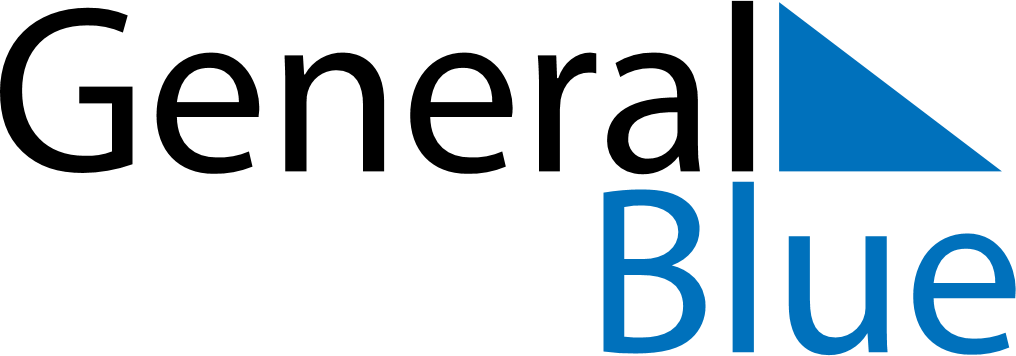 May 2027May 2027May 2027May 2027May 2027May 2027BarbadosBarbadosBarbadosBarbadosBarbadosBarbadosMondayTuesdayWednesdayThursdayFridaySaturdaySunday12May Day345678910111213141516Pentecost17181920212223Whit Monday2425262728293031NOTES